Vogue la Galère Distribution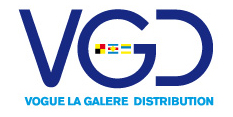 636 AVENUE DE L’OCEAN - 17400 TERNANT – FrancePhone+33 535 540 086 – Fax +33 5 46 90 86 33 – email : contact@pavillon-hollandais.com	APPLICATIONPleasure boat registration in the NetherlandsVogue la Galère Distribution636 AVENUE DE L’OCEAN - 17400 TERNANT – FrancePhone+33 535 540 086 – Fax +33 5 46 90 86 33 – email : contact@pavillon-hollandais.comAPPLICATION FORM / DUTCH FLAG□ New request	OR   Renewal request of my personal flag certificate 		□ with NO change	            □ with change :The Dutch documents shall be sent to□ the owner	□ this other contact person : Last name : 				First name :	Phone :				email :	Address :Vogue la Galère Distribution636 AVENUE DE L’OCEAN - 17400 TERNANT – FrancePhone+33 535 540 086 – Fax +33 5 46 90 86 33 – email : contact@pavillon-hollandais.comMANDATEPROCURATIONI undersigned,Je soussigné, First Name (Prénom) : 			Last Name (Nom) :AddressAdresseEmail :                                   Name of the boat (nom du bateau):             			Type of the boat (type du bateau):          My percentage of shares of the boat is Mon pourcentage de parts de bateau est 		%                     Give mandate todonne procuration àThe company VGD, 636 avenue de l’Océan, 17400 TERNANT, FranceRepresented by Mrs Elisabeth CADOR, □ In order to proceed to the registration of my boat to the competent Dutch authoritiesafin de demander l’immatriculation de mon bateau auprès des autorités compétentes hollandaisesI declare that the mentioned pleasure craft is being used for purposes of recreational and not for financial gainJe déclare que le bateau mentionné est utilisé à des fins personnelles de loisir et non à but financier □ In order to get the cancellation of the current flag for my boat to the competent authorities (indicate the country) :d’obtenir la radiation du pavillon actuel de mon bateau auprès des autorités compétentes (indiquer le pays) : Reason :Raison : Place / Lieu : 	Date :	Signature :Name of the boat :Last name / First name of the owner of the boat :Requested documents to be sent along with this page(see grey boxes)And to be sent toVGD – Service Immatriculations 636 avenue de l’Océan17400 TERNANTFranceYour First registration request for this boat in the NetherlandsChange in ownership (boat already flying Dutch flag)Renewal with no changeChange in address of residenceChange in engineRequest for cancellation of the Dutch flagApplication formCopy of valid ID  (ID card front/back or passport) of the application         For a company : send also copy of the registration of the company to the Chamber of commerce dated less than 2 months Mandate signed by the owner (s) of the boatTitle deed of the boat and/or engine (bill of sale or invoice or insurance docs including proof of payment of the insurance fees for the current period)Notice that, to be accepted, the title deed shall mention details of seller / buyer / hull / engine / price / date of sale and signatures For all documents written in a foreign language, it will be necessary to send a translation in EnglishDocument of EC conformity of the hull (if built from 1998)Existing Dutch flag certificateCopy of payment of your fees to usThe boatThe boatThe boatName (new name if you give a new one)Model BuilderBuilderBuilderBuilderBuilderYour choice of home port : Amsterdam   other (                              )Hull n° / HINYear of constructionYear of constructionYear of constructionYear of constructionYear of constructionType of boat (tick box )LengthCountry of constructionCountry of constructionCountry of constructionCountry of constructionCountry of construction Motor boat  Sailing boat   Jetski  BeamDraftDraftDraftDraftDraftMaterial  HeightDisplacementDisplacementDisplacementDisplacementDisplacementEnginesEngine 1Engine 2Engine 2Engine 2Engine 2Engine 2Merk and modelPowerSerial n°Year of buildInstallation outboard     In bord outboard     In bord outboard     In bord outboard     In bord outboard     In bord outboard     In bordOwnershipOwner 1Owner 2Owner 2Owner 2Owner 2Last nameFirst nameDate  and place of birthNationalityAddressZip code / City / Country Phone or mobile phoneEmailPercentage of ownership                %                   %                   %                   %                   %